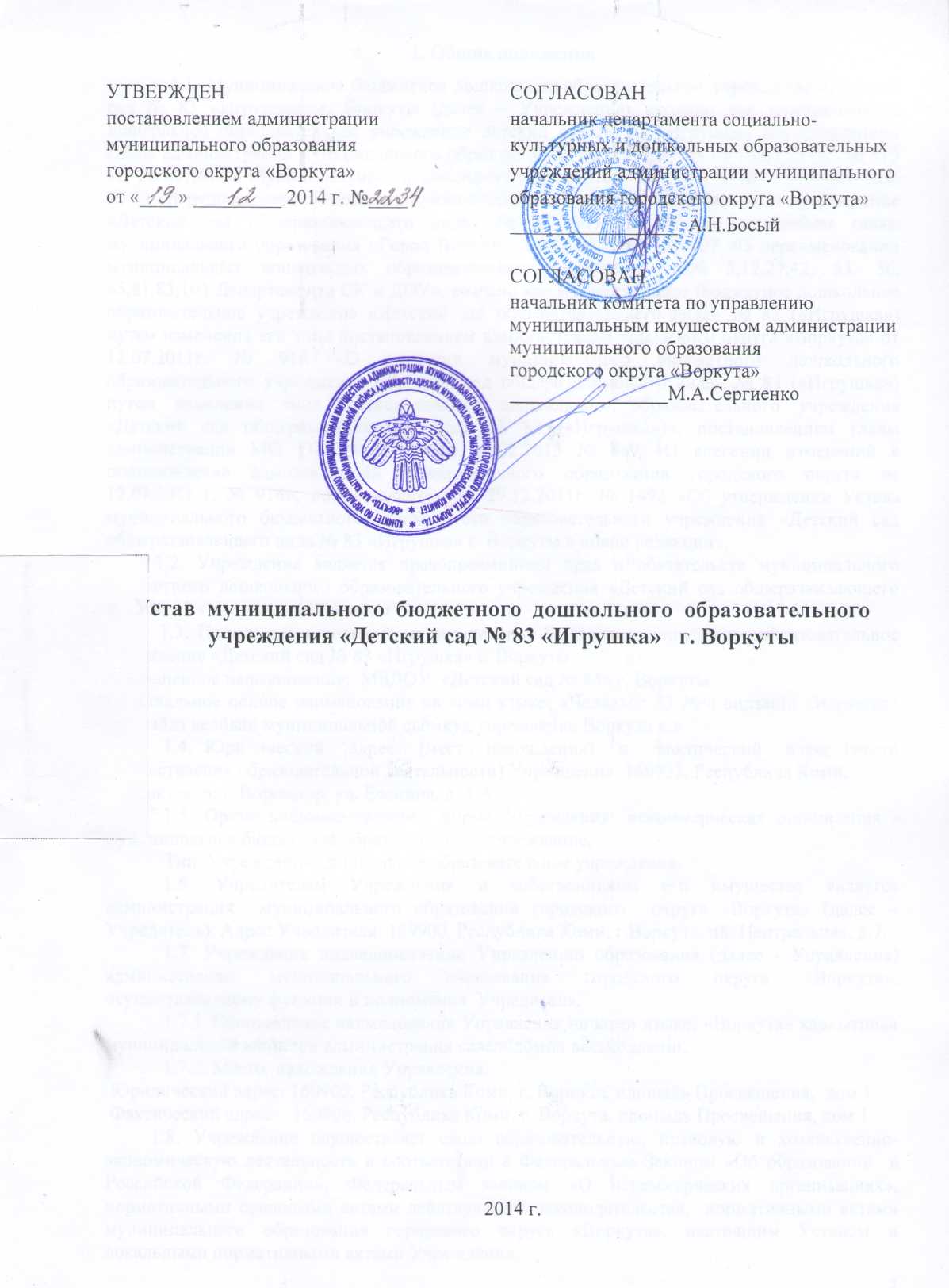 Устав  муниципального  бюджетного  дошкольного  образовательного учреждения «Детский сад № 83 «Игрушка»   г. Воркуты2014 г.1. Общие положения 	 1.1. Муниципальное бюджетное дошкольное образовательное учреждение «Детский сад № 83 «Игрушка» г. Воркуты (далее – Учреждение), создано как муниципальное дошкольное образовательное учреждение детский сад № 83 «Игрушка» постановлением главы администрации муниципального образования «Город Воркута» от 14.07.1999г. № 915 «О регистрации Муниципального дошкольного образовательного учреждения детского сада № 83 «Игрушка», переименовано в муниципальное дошкольное образовательное учреждение «Детский сад общеразвивающего вида» № 83 («Игрушка») постановлением главы муниципального образования «Город Воркута» от 10.06.2004г. № 607 «О переименовании муниципальных дошкольных образовательных учреждений №№ 5,12,27,42, 53, 56, 65,81,83,103 Департамента СК и ДОУ», создано как муниципальное бюджетное дошкольное образовательное учреждение «Детский сад общеразвивающего вида» № 83 («Игрушка») путем изменения его типа постановлением администрации городского округа «Воркута» от 12.07.2011г. № 916 «О создании муниципального бюджетного дошкольного образовательного учреждения «Детский сад общеразвивающего вида» № 83 («Игрушка») путем изменения типа муниципального дошкольного образовательного учреждения «Детский сад общеразвивающего вида» № 83 («Игрушка»)», постановлением главы администрации МО ГО «Воркута» от 18.02.2013 № 869 «О внесении изменений в постановление администрации муниципального образования городского округа от 12.07.2011 г. № 916», постановлением от 29.12.2011г. № 1492 «Об утверждении Устава муниципального бюджетного дошкольного образовательного учреждения «Детский сад общеразвивающего вида № 83 «Игрушка» г. Воркуты в новой редакции».          1.2. Учреждение является правопреемником прав и обязательств муниципального бюджетного дошкольного образовательного учреждения «Детский сад общеразвивающего вида № 83 «Игрушка» г. Воркуты            1.3. Полное наименование: муниципальное бюджетное дошкольное образовательное учреждение «Детский сад № 83 «Игрушка» г. ВоркутыСокращенное наименование:  МБДОУ  «Детский сад № 83» г. Воркуты. Официальное полное наименование на коми языке: «Челядьöс 83 №-а видзанiни «Игрушка» школаöдз велöдан муниципальнöй сьöмкуд учреждение Воркута к.»	1.4. Юридический  адрес  (место нахождения)  и  фактический  адрес (место осуществления образовательной деятельности) Учреждения: 169933, Республика Коми,г. Воркута, пгт. Воргашор, ул. Есенина, д. 3 А.1.5. Организационно-правовая форма Учреждения: некоммерческая организация - муниципальное бюджетное образовательное учреждение,            Тип  Учреждения: дошкольное образовательное учреждение.			1.6. Учредителем Учреждения и собственником его имущества является администрация  муниципального образования городского  округа «Воркута» (далее – Учредитель). Адрес Учредителя: 169900, Республика Коми, г.Воркута, пл. Центральная, д.7.1.7. Учреждение подведомственно Управлению образования (далее - Управление) администрации муниципального образования городского округа «Воркута», осуществляющему функции и полномочия  Учредителя.1.7.1. Официальное наименование Управления на коми языке: «Воркута» каркытшын муниципальнöй юкöнлöн администрация савелöдöмöн веськöдланiн.1.7.2. Место  нахождения Управления: Юридический адрес: 169906, Республика Коми, г. Воркута, площадь Просвещения,  дом 1. Фактический адрес:   169906, Республика Коми, г. Воркута, площадь Просвещения, дом 1.1.8. Учреждение осуществляет свою образовательную, правовую и хозяйственно-экономическую деятельность в соответствии с Федеральным Законом «Об образовании  в Российской Федерации», Федеральным законом «О некоммерческих организациях»,  нормативными правовыми актами действующего законодательства,  нормативными актами муниципального образования городского округа «Воркута», настоящим Уставом и локальными нормативными актами Учреждения. 1.9. Учреждение создано для выполнения работ, оказания муниципальных услуг для реализации гарантированного гражданам Российской Федерации права на получение общедоступного и бесплатного дошкольного образовании. Муниципальное задание для Учреждения в соответствии с предусмотренными настоящим Уставом основными видами деятельности формирует и утверждает Учредитель. 1.10. Учреждение является самостоятельным юридическим лицом, созданным как некоммерческая организация с момента его государственной регистрации в порядке, установленном законодательством. 1.11. Право  на осуществление  образовательной  деятельности возникает у Учреждения с момента выдачи ему лицензии на осуществление образовательной деятельности. 1.12. Учреждение осуществляет операции с поступающими ему средствами через лицевые счета в порядке, установленном законодательством Российской Федерации.1.13. Учреждение имеет печать со своим наименованием и гербом Республики Коми, штамп, лицевой счет, отвечает по своим обязательствам, находящимися в его распоряжении денежными средствами.    1.14. Порядок комплектования Учреждения определяется Учредителем в соответствии с законодательством Российской Федерации. Прием воспитанников  в Учреждение осуществляется  в соответствии с действующим законодательством Российской Федерации и Республики Коми, санитарно-эпидемиологическими правилами и нормами,  правовыми актами Учредителя и регламентируется локальным нормативным актом Учреждения. 1.15.  Деятельность и режим функционирования Учреждения, реализация федеральных государственных образовательных стандартов дошкольного образования устанавливаются на основании требований санитарных норм и правил локальными актами, регламентирующими образовательную деятельность Учреждения.1.16. Образовательная деятельность по  основной  образовательной программе дошкольного образования в части, не урегулированной законодательством об образовании, осуществляется Учреждением самостоятельно и регламентируется соответствующими локальными нормативными актами. 1.17. Участниками образовательных отношений Учреждения являются воспитанники, родители (законные представители) воспитанников и педагогические  работники.  Права и обязанности участников образовательных отношений в Учреждении определяются в соответствии с действующим законодательством. Взаимоотношения участников образовательных отношений строятся на основе приоритета общечеловеческих ценностей, сотрудничества, уважения личности и устанавливаются в части, не урегулированной законодательством об образовании, Учреждением самостоятельно и регламентируются локальными нормативными актами.         1.18. Учреждение принимает локальные акты (приказы, распоряжения, положения, правила, инструкции, акты), содержащие нормы трудового права, регулирующие уставные направления деятельности, в том числе регулирующие образовательные отношения в пределах своей компетенции в соответствии с законодательством Российской Федерации, Республики Коми в сфере образования, здравоохранения и санитарного благополучия.          1.19. Локальные акты Учреждения утверждаются  заведующим  Учреждения.         1.20.  При принятии локальных актов, затрагивающих права обучающихся и работников Учреждения, учитывается мнение Совета родителей, а также в порядке и в случаях, которые предусмотрены трудовым законодательством, представительным органом работников Учреждения. Локальные акты Учреждения не могут противоречить  настоящему Уставу и  действующему законодательству.         1.21. 	Учреждение создает  условия для ознакомления всех работников и родителей (законных представителей) с настоящим Уставом, с лицензией на осуществление образовательной деятельности и локальными актами, размещенными Учреждением на информационных стендах и на официальном сайте в информационно – телекоммуникационной сети Интернет.          1.22. В Учреждении не допускается создание и деятельность организационных  структур, политических партий, общественно-политических и религиозных движений и организаций.           1.23. Медицинское обслуживание воспитанников осуществляется специально закрепленным соответствующим учреждением здравоохранения за Учреждением медицинским персоналом  и регламентируется соответствующим локальным актом. Медицинский персонал совместно с Учреждением несет ответственность за жизнь и здоровье воспитанников во время их  пребывания в Учреждении.            1.24. Организация питания  возлагается на Учреждение в соответствии с нормативными правовыми документами и регламентируется соответствующим локальным актом.          1.25. Режим работы определяется Учреждением самостоятельно. Предмет, цели, виды основнойи иной, приносящей доход деятельности          2.1. Предметом  деятельности Учреждения  является  формирование общей культуры, развитие физических, интеллектуальных, нравственных, эстетических и личностных качеств, формирование предпосылок учебной деятельности, сохранение и укрепление здоровья детей дошкольного возраста.Целями деятельности Учреждения является осуществление образовательной деятельности по образовательным программам различных видов, уровней и направлений в соответствии с пунктами 2.2 и 2.4 настоящего Устава.          2.2. Основным видом деятельности Учреждения является реализация основной образовательной  программы дошкольного образования, присмотр и уход за детьми.          2.3.  Основные виды деятельности Учреждения, связанные с выполнением работ, оказанием услуг гражданам могут осуществляться как за счет средств, выделяемых  на финансовое обеспечение выполнения муниципального задания Учредителя, так и за плату родителей в порядке, установленном федеральным законодательством и нормативными правовыми актами МО ГО «Воркута». Порядок осуществления приносящей доход деятельности и предоставления платных услуг регламентируется локальными актами Учреждения.          2.4. Учреждение осуществляет образовательную деятельность по дополнительным общеобразовательным программам - дополнительным общеразвивающим программам реализация которых не является основной целью  деятельности Учреждения.          2.5. Учреждение вправе оказывать платные образовательные услуги за пределами основной образовательной программы, с учётом потребностей семьи и на основании  договора, заключаемого между Учреждением и родителями (законными представителями) по дополнительным общеобразовательным программам - дополнительным общеразвивающим программам.           2.6. Учреждение вправе оказывать иные виды деятельности, в том числе за счёт физических и юридических лиц, не являющиеся основными:                    2.6.1 платные услуги населению: консультативные, организационные, игровые, организация групп адаптационной направленности, группы кратковременного пребывания,  группы вечернего пребывания, группы выходного дня,  проведение досугов и праздников.Образовательная деятельность           3.1. Образовательная деятельность осуществляется  в Учреждении на государственном  (русском) языке.          3.2. Содержание образовательной деятельности в Учреждении определяется и осуществляется в соответствии с  основной образовательной программой дошкольного образования, разрабатываемой, утверждаемой и реализуемой Учреждением самостоятельно. 3.3. Основная образовательная программа дошкольного образования представляет комплекс характеристик образования воспитанников (объем, содержание, планируемые результаты), организационно-педагогические условия  направлены на разностороннее развитие детей дошкольного возраста с учетом их возрастных и индивидуальных особенностей, в т.ч. достижение детьми дошкольного возраста уровня развития, необходимого для успешного освоения ими образовательных программ начального общего образования.3.4. Основная образовательная программа дошкольного образования   разрабатывается и утверждается в соответствии с федеральными образовательными государственными стандартами дошкольного образования и с учетом особенностей психофизического развития и возможностей  воспитанников.  3.5. Образовательная деятельность по  основной образовательной программе дошкольного образования  осуществляется  в  группах   общеразвивающей  направленности.           3.6.  Основная образовательная  программа   дошкольного образования Учреждения не сопровождается промежуточной и итоговой аттестацией воспитанников.Управление4.1. Управление Учреждением осуществляется в соответствии с законодательством Российской Федерации и Республики Коми, Уставом городского округа «Воркута», Положением об управлении образования городского округа «Воркута», настоящим Уставом и строится на принципах единоначалия, демократичности, открытости, приоритета человеческих ценностей, охраны жизни и здоровья человека, профессионализма. Органами управления Учреждением являются: Учредитель, Управление, заведующий Учреждением.           4.2.  Высшим органом управления Учреждением является Учредитель.          4.3. К компетенции Учредителя относится:          4.3.1 организация предоставления общедоступного бесплатного дошкольного образования для реализации гарантированного гражданам Российской Федерации права на получение общедоступного бесплатного дошкольного образования  на территории МО ГО  «Воркута»;          4.3.2  принятие решения о создании, реорганизации, изменения типа  и ликвидации Учреждения;          4.3.3 утверждение Устава Учреждения, изменений и дополнений к нему;          4.3.4  определение порядка и размера платы за содержание детей в Учреждении;          4.3.5 предоставление Учреждению земельного участка на праве постоянного (бессрочного) пользования;          4.3.6 передача муниципального имущества в оперативное управление Учреждению в целях обеспечения его уставной деятельности;          4.3.7 обеспечение контроля за сохранностью закрепленного за Учреждением имущества на правах оперативного управления муниципального имущества, изъятие у Учреждения излишнего, неиспользуемого или используемого не по назначению имущества, в случаях установленных действующим законодательством;          4.3.8 осуществление бюджетного финансового обеспечения деятельности Учреждения по выполнению муниципального задания в соответствии с предусмотренными настоящим Уставом основными видами деятельности и действующим законодательством;          4.3.9 согласование штатного расписания, установление норматива численности работников Учреждения;          4.3.10 определение размеров и условий оплаты труда работников, социальных и иных гарантий сотрудников Учреждения;          4.3.11 ежегодное рассмотрение отчета о финансово-хозяйственной деятельности Учреждения. Принятие необходимых мер к заведующему Учреждением по результатам представленных отчетов;          4.3.12  принятие решений о проведении  аудиторских проверок Учреждения;4.3.13 иные полномочия, предусмотренные законами и иными нормативными правовыми актами Российской Федерации, Республики Коми, муниципальными правовыми актами, Уставом Учредителя.  4.4.Учредитель имеет право: - контролировать финансово-хозяйственную деятельность Учреждения; - участвовать в управлении Учреждением; - получать отчеты и информацию о деятельности Учреждения.          4.5. Управление является отраслевым (функциональным) органом администрации муниципального образования городского округа «Воркута», осуществляющим управление Учреждением. Управление, как участник бюджетного процесса, обладает правами главного распорядителя средств бюджета городского округа «Воркута» в отношении бюджетополучателя – Учреждения, участвует в его реорганизации и ликвидации.          4.6. К полномочиям Управления относится:            4.6.1 согласование Устава Учреждения и вносимых в него дополнений и изменений, программы развития Учреждения, планирование, организация, регулирование деятельности Учреждения;          4.6.2 оперативное управление Учреждением, разработка проектов муниципальных правовых актов, регулирующих деятельность Учреждения;          4.6.3 выработка стратегических направлений развития Учреждения, осуществление перспективного планирования материально-технического развития Учреждения, координация реконструкции, капитального и текущего ремонта зданий и сооружений Учреждения и осуществление контроля в пределах своих полномочий за их реализацией;           4.6.4 осуществление подбора кандидатуры на должность заведующего Учреждением.Согласование с Учредителем назначения на должность и освобождения от должности заведующего Учреждением;          4.6.5 заключение и прекращение трудового договора с заведующим Учреждением;          4.6.6 установление размера должностного оклада, премирования, надбавок и доплат, предоставление отпуска, применение мер поощрения и дисциплинарного взыскания к заведующему Учреждением;          4.6.7 организация работы по проведению подготовки, переподготовки, повышения квалификации, аттестации работников и специалистов Учреждения;           4.6.8 организация в пределах своих полномочий информационного обеспечения Учреждения;          4.6.9 координации деятельности Учреждения с целью создания и развития единого информационного пространства по обеспечению открытости, общедоступности и полноты информации об образовательной деятельности для потребителей образовательных услуг, в том числе посредством размещения в информационно-телекоммуникационных сетях в соответствии с требованиями законодательства;          4.6.10 координация деятельности Учреждения по эффективному использованию энергоресурсов;          4.6.11 осуществление подготовки заявок на предоставление из республиканского бюджета целевых субсидий на нужды развития Учреждения;          4.6.12 обеспечение контроля за соблюдением Учреждением условий, установленных при предоставлении межбюджетных и иных субсидий;          4.6.13 организация работы по подготовке Учреждения к новому учебному году, отопительному сезону;          4.6.14 определение случаев и порядка обеспечения питанием учащихся за счет бюджетных ассигнований местного бюджета, осуществление контроля за соблюдением установленных нормативов и льгот;          4.6.15 определение и осуществление комплекса, направленных на организацию охраны труда работников Учреждения;          4.6.16 оказание Учреждению организационной, информационной и методической помощи в целях осуществления государственной и местной политики в сфере образования;           4.6.17 организация проведения педагогических конференций, фестивалей, совещаний, выставок и конкурсов в сфере образования;          4.6.18 содействие взаимодействию государственных образовательных организаций и муниципальных образовательных учреждений по использованию объектов культуры и спорта в интересах образования, формирования у детей и подростков здорового образа жизни, гражданского самосознания, развития творческих способностей;          4.6.19 организация и проведение интеллектуальных и (или) творческих конкурсов, физкультурных и спортивных мероприятий, направленных на выявление и развитие у воспитанников интеллектуальных и творческих способностей, способностей к занятиям физической культурой и спортом, интереса к исследовательской деятельности, творческой деятельности, физкультурно-спортивной деятельности, на пропаганду научных знаний, творческих и спортивных достижений;          4.6.20 проведение городских мероприятий с воспитанниками (конкурсы, фестивали), организует участие победителей в республиканских и российских мероприятиях;          4.6.21 содействие Учреждению в создании благоприятных, комфортных и безопасных условий для интеллектуального и личностного развития каждого ребенка с учетом его индивидуальных способностей, осуществления деятельности физкультурно-спортивных организаций, организаций, образующих социальную инфраструктуру для детей;          4.6.22 создание необходимых условий для получения без дискриминации качественного образования лицами с ограниченными возможностями здоровья, для коррекции нарушений развития и социальной адаптации, оказания ранней коррекционной помощи на основе специальных педагогических подходов и наиболее подходящих для этих лиц языков, методов и способов общения и условий, в максимальной степени способствующих получению образования определенного уровня и определенной направленности, а также социальному развитию этих лиц, в том числе посредством организации инклюзивного образования лиц с ограниченными возможностями здоровья;          4.6.23 создание условий для совершенствования воспитательной деятельности в подведомственных образовательных учреждениях;          4.6.24 на основании поступивших заявлений родителей (законных представителей) и по заключению психолого-медико-педагогической комиссии, с учетом состояния здоровья и необходимости его компенсации, коррекции, формирует списки детей и выдает путевки (направления) для зачисления в отдельные организации (группы), осуществляющие образовательную деятельность по адаптированным основным образовательным программам;          4.6.25 внесение предложений в уполномоченные органы по представлению к государственным, муниципальным и общественным наградам и присвоению почетных званий, награждению заведующего и работников Учреждения грамотами и наградами;          4.6.26 организация и  проведение аттестации кандидатов на должность заведующего Учреждением, в соответствии с утвержденным администрацией муниципального образования городского округа «Воркута» порядком и в установленные сроки;          4.6.27 разработка показателей (критериев), отражающих эффективность деятельности Учреждения и его руководителя, для установления заведующему Учреждением надбавок стимулирующего характера; разработка показателей и условий премирования для заведующего;          4.6.28 организация оздоровления и отдыха детей посредством организации разноплановых форм оздоровления и отдыха;          4.6.29 разработка и осуществление комплекса мер по социально-правовой защите, охране здоровья воспитанников и работников подведомственных образовательных учреждений;          4.6.30 осуществление координации, контроля и методического обеспечения мобилизационной подготовки в Учреждении;          4.6.31.координация деятельности Учреждения по вопросам гражданской обороны;          4.6.32 координация деятельности Учреждения по вопросу антитеррористической защищенности и безопасности; проведение мероприятий по предупреждению и профилактике терроризма и экстремизма, минимизация их последствий;          4.6.33 проведение мероприятий по обеспечению мер пожарной безопасности в Учреждении;          4.6.34 сопровождение в установленном порядке деятельности Учреждения в сфере закупок товаров, работ, услуг;          4.6.35 разработка и реализация порядка получения средств от приносящей доход деятельности, способствующего увеличению доли внебюджетных средств в общем объеме финансирования Учреждения;          4.6.36 определение размера платы для физических и юридических лиц за услуги (работы), относящиеся к основным видам деятельности Учреждения, оказываемые им сверх установленного муниципального задания, а также в случаях, определенных федеральными законами, в пределах установленного муниципального задания в порядке, установленном муниципальным правовым актом администрации муниципального образования городского округа «Воркута»;          4.6.37 контроль за соблюдением федерального, регионального законодательства, выполнением муниципальных правовых актов муниципального образования городского округа «Воркута» в пределах своей компетенции;         4.6.38 осуществление контроля за реализацией уставной деятельности Учреждения;          4.6.39 внесение предложений о закреплении за Учреждением недвижимого имущества и об изъятии данного имущества, осуществление контроля за сохранностью и эффективным использованием закрепленного за Учреждением имущества, в том числе передачу его в аренду;          4.6.40 согласование распоряжения недвижимым имуществом и особо ценным движимым имуществом, закрепленным за Учреждением Учредителем или приобретенным Учреждением за счет средств, выделенных ему Учредителем на приобретение такого имущества;          4.6.41 осуществление экспертной оценки последствий заключения договоров аренды имущества, закрепленного за Учреждением на праве оперативного управления;          4.6.42 согласование в случаях  предусмотренных федеральными законами передачу некоммерческим организациям в качестве их учредителя или участника денежных средств (если иное не установлено условиями их предоставления) и иного имущества, за исключением особо ценного движимого имущества, закрепленного за Учреждением собственником или приобретенным Учреждением за счет средств, выделенных ему собственником на приобретение такого имущества, а также недвижимого имущества;          4.6.43 установление порядка определения нормативных затрат на оказание муниципальных услуг в рамках муниципального задания и нормативных затрат на содержание недвижимого имущества и особо ценного движимого имущества, закрепленного за Учреждением или приобретенных Учреждением за счет средств, выделенных Учредителем, их размеров на очередной финансовый год и порядка распределения, указанных затрат по отделенным муниципальным услугам по согласованию с Учредителем;          4.6.44 разработка и установление нормативных затрат на оказание Учреждением муниципальных услуг;          4.6.45 формирование и утверждение муниципального задания на оказание муниципальных услуг для Учреждения, в соответствии с предусмотренными настоящим Уставом основными видами деятельности;          4.6.46 осуществление текущего и перспективного планирования деятельности и регулирования во взаимодействии с Финансовым управлением администрации муниципального образования городского округа «Воркута» текущего финансового обеспечения Учреждения;          4.6.47 разработка и утверждение плана финансово-хозяйственной деятельности Учреждения, в соответствии с установленными законодательством требованиями;           4.6.48 оказание Учреждению консультативной, организационной, инструктивно-методической помощи в формировании учетной политики, обобщение материалов ревизий и проверок, принятие мер по ликвидации недостатков и улучшению бюджетной и финансовой дисциплины;           4.6.49 осуществление контроля за выполнением муниципального задания Учреждением, проведение ежемесячного мониторинга состояния кредиторской задолженности и просроченной кредиторской задолженности Учреждения;           4.6.50 предварительное согласование совершения крупной сделки и сделок с участием Учреждения, в которых имеется заинтересованность;           4.6.51 утверждение отчета о результатах деятельности Учреждения и об использовании закрепленного за ним муниципального имущества городского округа «Воркута» в соответствии с установленными требованиями;           4.6.52 размещение в информационно-телекоммуникационной сети «Интернет» на официальном сайте администрации муниципального образования городского округа «Воркута» муниципального задания и отчета о ходе его выполнения;           4.6.53 осуществление в пределах своей компетенции контроля за финансово - хозяйственной деятельностью, состоянием учета и отчетности Учреждения;           4.6.54.участие в проведении плановых тематических проверок целевого и рационального использования бюджетных средств Учреждением;           4.6.55.иные полномочия, предусмотренные законами и иными нормативными правовыми актами Российской Федерации, Республики Коми, Уставом муниципального образования городского округа «Воркута», Положением об Управлении;          4.6.56.осуществление иных установленных действующим законодательством и  предусмотренных муниципальными правовыми актами городского округа «Воркута» функций и полномочий;           4.7.Управление в целях исполнения своих функций имеет право:           4.7.1 вносить в установленном порядке на рассмотрение администрации городского округа «Воркута», их должностных лиц предложения по созданию, переименованию, реорганизации, ликвидации Учреждения, в порядке, установленном федеральным законодательством и муниципальными правовыми актами муниципального образования городского округа «Воркута»;            4.7.2 определять меры индивидуального и общего характера, направленные на устранение  выявленных в ходе проверки нарушений, издавать приказы о приведении условий деятельности Учреждения в соответствии с законодательством, применять иные меры воздействия к нарушителям федерального и регионального законодательства, муниципальных правовых актов в пределах своих полномочий;           4.7.3 и здавать приказы, инструкции, давать указания, обязательные для исполнения Учреждением на основе и во исполнение приказов и других нормативных документов Министерства образования Республики Коми, нормативных правовых актов администрации городского округа "Воркута", контролировать их исполнение;          4.7.4 приостанавливать в установленном порядке приказы заведующего Учреждением, если они противоречат действующему законодательству;          4.7.5 получать отчеты, информацию о деятельности Учреждения;          4.7.6  иметь иные права в 	соответствии с федеральным и региональным законодательством, муниципальными правовыми актами городского округа «Воркута», необходимыми для решения задач и выполнения возложенных функций.4.8. Непосредственное руководство Учреждением осуществляет заведующий  Учреждением, назначаемый на должность и прекращающий свои  полномочия  по решению Управления. Права и обязанности заведующего, его компетенция в области управления Учреждением определяются в соответствии с законодательством об образовании, настоящим Уставом, должностной инструкцией и  регламентируются заключаемым с ним трудовым договором.4.8.1. Заведующий Учреждением осуществляет текущее руководство деятельностью Учреждения. Пределы компетенции заведующего определяются законодательством Российской Федерации и Республики Коми, настоящим Уставом и трудовым договором (контрактом), должностной инструкцией.           4.8.2. Заведующий Учреждением подконтролен и подотчетен в своей деятельности Учредителю, Управлению.          4.8.3.  Заведующий  Учреждением   несет  ответственность перед родителями (законными представителями) воспитанников Учреждения, государством, обществом, Учредителем.          4.9. К компетенции заведующего Учреждением относится:           4.9.1 представление без доверенности интересов Учреждения во взаимоотношениях с юридическими и физическими лицами;          4.9.2 осуществление подбора, приема и расстановки кадров, ответственность за уровень квалификации специалистов Учреждения;          4.9.3 назначение на должность и освобождение от должности работников Учреждения, заключение и расторжение с ними трудовых договоров в соответствии с трудовым законодательством Российской Федерации;           4.9.4 распределение должностных обязанностей работников Учреждения, утверждение должностных инструкций;           4.9.5 обеспечение соблюдений работниками Учреждения Правил внутреннего трудового распорядка Учреждения и должностных инструкций;           4.9.6 наложение на работников Учреждения дисциплинарных взысканий за неисполнение или ненадлежащее исполнение ими возложенных на них обязанностей;           4.9.7 утверждение штатного расписания и внесение в него изменений в пределах норматива численности работников и фонда оплаты труда;           4.9.8 привлечение для осуществления деятельности, предусмотренной Уставом, дополнительных источников финансовых и материальных средств;          4.9.9  установление структуры управления деятельностью Учреждения;           4.9.10 составление годового перспективного плана работы Учреждения, с учетом задач, поставленных перед коллективом;          4.9.11  участие в разработке и подписание годового плана финансово-хозяйственной деятельности Учреждения, осуществление контроля за ходом его выполнения и результатами;          4.9.12  разработка Устава, участие в разработке и утверждение Правил внутреннего трудового распорядка, иных локальных актов Учреждения;          4.9.13  издание приказов, обязательных для исполнения работниками Учреждения. В случае, отсутствия заведующего Учреждения подписание указанных документов возлагается на должностное лицо, на которое Управлением в установленном порядке возложено исполнение соответствующих обязанностей;          4.9.14 заключение договоров и соглашений с юридическими и физическими лицами в целях выполнения возложенных на директора функций, в пределах компетенции и действующего законодательства;          4.9.15  установление должностных окладов работникам Учреждения, в том числе надбавок и доплат к должностным окладам, порядка и размера их премирования и других выплат стимулирующего характера;          4.9.16 распоряжение имуществом и денежными средствами Учреждения, являющегося получателем бюджетных средств в пределах предоставленных заведующему прав и в соответствии с действующим законодательством;          4.9.17 открытие лицевых счетов в финансовом управлении администрации муниципального образования городского округа «Воркута» в порядке, установленном Бюджетным кодексом Российской Федерации;          4.9.18 имеет право первой подписи на финансовых документах Учреждения, обеспечение рационального использования бюджетных средств и средств от приносящей доход деятельности. В случае отсутствия заведующего, право подписи финансовых документов возлагается на должностное лицо, на которое в установленном порядке возложено исполнение соответствующих обязанностей, согласно приказу и оформленной карточки с образцами подписей;          4.9.19 обеспечение учета, сохранности и пополнения материальной базы, учет и хранение документации, организация делопроизводства в Учреждении;          4.9.20 осуществление текущего контроля за деятельностью Учреждения, в соответствии с действующим законодательством;           4.9.21 предоставление Управлению и общественности ежегодных отчетов, составляемых и утверждаемых в порядке, определенном Учредителем о результатах деятельности Учреждения, об использовании закрепленного за ним муниципального имущества;          4.9.22 обеспечение создания и ведения официального сайта Учреждения в информационно-телекоммуникационной сети «Интернет»;          4.9.23 содействие деятельности общественных организаций и методических объединений;	4.9.24 осуществление иных полномочий, отнесенных к его компетенции и предусмотренных законодательством и Уставом Учреждения;          4.10. Коллегиальными органами управления Учреждением, обеспечивающими  государственно-общественный характер управления и выступающими от имени Учреждения, являются Общее собрание Учреждения, Общее собрание работников Учреждения,  Педагогический совет, Общее собрание родителей.         4.10.1. Общее собрание Учреждения является  коллегиальным органом управления Учреждением (далее - Общее собрание Учреждения). Он создается в целях выполнения принципа самоуправления, обеспечивающего государственно-общественный характер управления Учреждением.В состав Общего собрания Учреждения входят родители (законные представители) воспитанников, педагоги и другие работники Учреждения, заведующий Учреждением и представители общественности. Нормы представительства: по 2 человека родителей (законных представителей) от каждой группы; один от каждых 5 присутствующих членов Учреждения, которые избираются на Общем собрании работников Учреждения. Общее собрание считается правомочным, если на нем присутствуют не менее половины работников, не менее 2 родителей воспитанников от каждой группы Учреждения.                    Общее собрание Учреждения собирается по мере необходимости, но не реже одного раза в год. Для ведения Общего собрания Учреждения открытым голосованием избираются его председатель и секретарь из их числа большинством голосов от общего числа членов  собрания.  Срок их полномочий  составляет 1 год. Решения Общего собрания принимаются большинством голосов. К компетенции Общего собрания Учреждения относится:- обсуждение основных направлений  деятельности Учреждения; -обсуждение Устава, изменений и дополнений, вносимых в него;  -обсуждение и принятие  программы развития Учреждения;-обсуждение и принятие  Положения о комиссии по урегулированию споров между участниками образовательных отношений; -решение вопросов организации летне-оздоровительной работы, подготовки к новому учебному году, подготовки коллектива к праздничным мероприятиям, юбилеям.                     - заслушивание докладов, отчетов заведующего  о результатах деятельности Учреждения.Решения заносятся в протокол. Протоколы  хранятся в номенклатуре дел Учреждения. Общее собрание Учреждения несет ответственность за  выполнение не в полном объеме или невыполнение закрепленных за ним задач и функций и  соответствие принимаемых решений законодательству Российской Федерации.Решения Общего собрания Учреждения реализуются приказами заведующего Учреждением.          4.10.2. Общее собрание работников Учреждения является  коллегиальным органом управления Учреждением (далее - Общее собрание Учреждения). Он создается в целях выполнения принципа самоуправления Учреждения, обеспечивающего государственно-общественный характер управления Учреждением. Членами Общего собрания работников Учреждения являются все работники Учреждения.  На заседания могут быть приглашены представители Управления, Учредителя и общественности.Для ведения Общего собрания работников Учреждения открытым голосованием избираются его председатель и секретарь из их числа большинством голосов от общего числа членов  собрания.  Срок их полномочий составляет 1 год. Решения Общего собрания работников Учреждения принимаются большинством голосов. Председатель избирается из числа присутствующих членов администрации Учреждения, педагогических работников Учреждения. Секретарем может быть любой работник Учреждения.Общее собрание работников Учреждения организует свою работу по утвержденному плану, собирается не реже 2-х раз в год.  Общее собрание работников Учреждения считается правомочным при присутствии на нем не менее половины работников Учреждения. К  компетенции Общего собрания работников Учреждения относится: - обсуждение основных направлений деятельности Учреждения; -обсуждение Устава, изменений и дополнений, вносимых в него; -обсуждение, рассмотрение проекта, внесение дополнений в Коллективный договор;-обсуждение  и принятие годовых планов работы  Учреждения, Правил внутреннего распорядка Учреждения, планов  мероприятий по улучшению условий охраны труда, пожарной безопасности, оздоровительных мероприятий, локальных актов   Учреждения,  регулирующих вопросы оплаты труда, внебюджетной деятельности, трудовые отношения,  деятельность комиссий, предусмотренных трудовым законодательством;-выдвижение коллективных требований работников Учреждения;-обсуждение вопросов трудовой дисциплины и мероприятий по её укреплению, рассмотрение фактов нарушения трудовой дисциплины работниками Учреждения;-обсуждение вопросов охраны и безопасности труда работников, жизни и здоровья воспитанников, а также контроль за соблюдением работниками Учреждения правил и инструкций по охране труда, за использованием средств, предназначенных на улучшение условий и безопасности труда;-определение порядка и условий предоставления социальных гарантий и льгот в пределах компетенции Учреждения;-рассмотрение и принятия представления к награждению работников государственными и отраслевыми наградами;-ознакомление с итоговыми документами по проверке государственными и муниципальными органами деятельности Учреждения и планом выполнения мероприятий по устранению недостатков в работе;-выдвижение коллективных требований работников и избрание полномочных представителей для участия в разрешении коллективного трудового спора.Решение Общего собрания работников Учреждения  считается принятым, если за него проголосовало не менее  половины  присутствующих.           Решение, принятое Общим собранием работников Учреждения в пределах своей компетенции, не противоречащее действующему законодательству Российской Федерации, является обязательным для исполнения всеми работниками Учреждения. 	Общее собрание работников Учреждения оформляется протоколом. Протоколы Общего собрания работников Учреждения хранятся в соответствии с  номенклатурой Учреждения.           Решения Общего собрания Учреждения реализуются приказами заведующего Учреждения.          4.10.3 Педагогический совет Учреждения является  коллегиальным органом управления Учреждением. Он создается в целях выполнения принципа самоуправления, обеспечивающего государственно-общественный характер управления Учреждением. На заседания могут быть приглашены представители Управления, Учредителя и общественности.В состав Педагогического совета Учреждения входят все педагогические работники.Председателем Педагогического совета Учреждения может избираться  заведующий, а также старший воспитатель. Педагогический совет Учреждения избирает из своего состава секретаря на учебный год. Срок их полномочий составляет 1 учебный год. Заседания Педагогического совета Учреждения проводятся в соответствии с годовым планом работы, но не реже четырех раз в течение учебного года. Заседания Педагогического совета  Учреждения правомочны, если на них присутствуют не менее половины педагогов.            К компетенции Педагогического совета Учреждения относится: - обсуждение Устава, изменения и дополнения, вносимые в него; -обсуждение программы  развития Учреждения; -принятие основной  общеобразовательной  программы дошкольного образования, форм  планирования с учётом содержания федеральным государственным образовательным стандартом, положения о педагогическом совете; -принятие локальных  нормативных  актов Учреждения, регулирующих взаимоотношения  участников образовательного процесса: правил внутреннего распорядка для воспитанников, требований к одежде воспитанников, норм  профессиональной  этики  педагогических  работников, положения о проведении аттестации педагогических работников в целях подтверждения  соответствия занимаемой должности,  положения о формах дошкольного образования и формах обучения, положения о внутренней системе оценки качества образования; -рассмотрение основных вопросов образовательной деятельности,  направлений  методической деятельности Учреждения;  -обсуждение и принятие перечня материалов, учебных пособий, оборудования и инвентаря допущенных к использованию при реализации образовательной программы в соответствии с особенностями каждого возрастного этапа; -организация, распространение, внедрение передового педагогического опыта; организация работы по повышению квалификации и повышению профессионального мастерства,    творческой активности педагогических работников через различные формы методической работы; -обсуждение Устава, изменений и дополнений, вносимых в него;-обсуждение и принятие перечня платных образовательных услуг; -принятие решения о награждении, поощрении педагогических работников Учреждения по результатам учебно-воспитательного процесса, конкурсов профессионального мастерства;-избрание состава методического совета, творческих групп, общественного инспектора по охране прав детства;- формирование направлений деятельности, форм работы педагогического коллектива с родителями, педагогами и другими заинтересованными организациями в вопросах воспитания, обучения, развития и оздоровления воспитанников. - рассмотрение вопросов нарушения прав и свобод воспитанников; -принятие решения о переводе воспитанников в следующую возрастную группу, решения о завершении обучения   по образовательной программе дошкольного образования; -рассмотрения вопросов готовности воспитанников к школьному обучению, а также по согласованию с родителями (законными представителями) воспитанника о направлении ребёнка на психолого-медико-педагогическую комиссию для решения вопроса его дальнейшего обучения.          Решение Педагогического совета  считается принятым, если за него проголосовало не менее половины присутствующих. При равном количестве голосов решающим является голос председателя Педагогического совета. Решения, принятые  на Педагогическом совете, оформляются протоколом и подлежат к исполнению всеми членами Педагогического совета. Результаты выполнения решений предыдущего Педагогического совета, рассматриваются на последующем заседании Педагогического совета.   Заседания Педагогического совета протоколируются. Протоколы Педагогического совета регистрируются и   хранятся в соответствии с  номенклатурой Учреждения.            Педагогический совет Учреждения несет ответственность за  выполнение не в полном объеме или невыполнение закрепленных за ним задач и функций и  соответствие принимаемых решений законодательству Российской Федерации.Решения Педагогического совета реализуются приказами заведующего Учреждением.          4.10.4. Общее собрание родителей Учреждения является  коллегиальным органом управления Учреждения, действующим  в целях развития и совершенствования образовательной деятельности, взаимодействия родительской общественности и Учреждения, обеспечения государственно-общественного характера управления Учреждением.В состав Общего собрания родителей Учреждения входят родители (законные представители) воспитанников. На заседания могут быть приглашены педагогические, медицинские работники и представители администрации Учреждения, Учредителя и общественности.         Членами Общего собрания родителей Учреждения являются все родители (законные представители) воспитанников Учреждения.  Для ведения Общего собрания родителей Учреждения открытым голосованием избираются его председатель и секретарь из их числа большинством голосов от общего числа членов  собрания.  Срок их полномочий составляет 1 год. Решения Общего собрания родителей Учреждения принимаются большинством голосов. Общее собрание родителей Учреждения организует свою работу по утвержденному плану, собирается не реже 2-х раз в год.  Общее собрание родителей Учреждения считается правомочным при присутствии на нем не менее половины родителей Учреждения.             К компетенции Общего собрания родителей Учреждения относится: -обсуждение Устава, изменений и дополнений, вносимых в него в части прав и обязанностей участников образовательного процесса; -внесение предложений по совершенствованию образовательной деятельности в Учреждении; -обсуждение вопросов организации питания и медицинского обслуживания и внесение предложений по их улучшению; работы Учреждения в летний период, оздоровления воспитанников, подготовки Учреждения к новому учебному году; -планирование совместных с родителями мероприятий;-заслушивание отчётов заведующего Учреждением.         Решение Общего собрания родителей Учреждения считается принятым, если за него проголосовало не менее половины присутствующих. При равном количестве голосов решающим является голос председателя Общего собрания родителей Учреждения. Решения, принятые  на Общем собрании родителей Учреждения, оформляются протоколом и подлежат к исполнению всеми членами Общего собрания родителей Учреждения. Заседания Общего собрания родителей Учреждения протоколируются. Протоколы регистрируются и хранятся в соответствии с номенклатурой Учреждения.               Общего собрание родителей Учреждения несет ответственность за  выполнение не в полном объеме или невыполнение закрепленных за ним задач и функций и  соответствие принимаемых решений законодательству Российской Федерации.          4.11. В целях принятия участия  в управлении Учреждением  и  учета мнения родителей (законных представителей) воспитанников при принятии Учреждением  локальных нормативных актов, затрагивающих права и законные интересы воспитанников,   создаётся Совет родителей.4.12. В Учреждении действует профессиональный союз работников Учреждения. 5.Права и обязанности Учреждения           5.1.Учреждение имеет право: -самостоятельно осуществлять деятельность в пределах, установленных законодательством Российской Федерации и настоящим Уставом;  -участвовать в установленном порядке в реализации муниципальных целевых и иных программах; -использовать результаты интеллектуальной деятельности, приравненные к ним средства индивидуализации в порядке и на условиях, предусмотренных действующим законодательством об авторском праве и смежных правах; -разрабатывать Устав Учреждения для вынесения его на утверждение Учредителю; -участвовать в конкурсах на право получения грантов; -обеспечивать создание и ведение официального сайта Учреждения в информационно-телекоммуникационной сети «Интернет»;  -осуществлять иную деятельность, не запрещенную законодательством Российской Федерации и предусмотренную Уставом Учреждения.          5.2.Учреждение обязано:  -надлежащим образом выполнять свои обязательства, определенные Уставом Учреждения в соответствии с требованиями законодательства Российской Федерации, Республики Коми, иных нормативных правовых актов, муниципальных правовых актов городского округа «Воркута»;  -обеспечить качество, предоставляемых учреждениям, муниципальных услуг (работ);  -осуществлять социальное, медицинское и иные виды социального страхования своих работников, обеспечивать им условия для трудовой деятельности, своевременно выплачивать заработную плату в соответствии с законодательством Российской Федерации;  -обеспечивать меры социальной защиты работников Учреждения, нести ответственность за ущерб, причиненный их жизни и здоровью;  -ежегодно 	размещать 	на 	официальном 	сайте 	в информационно- телекоммуникационной сети «Интернет» или представлять средствам массовой информации для опубликования отчет о своей деятельности в объеме сведений, определенных Учредителем, в соответствии с требованиями Федерального закона от 12.01.1996г. № 7-ФЗ «О некоммерческих организациях»;  -выполнять другие обязательства, предусмотренные законодательством Российской Федерации.                             6.Имущество и финансово-хозяйственная деятельность 6.1. Собственником имущества Учреждения является муниципальное образование городского округа «Воркута».        6.2. За Учреждением в целях обеспечения уставной деятельности в соответствии с Уставом, Учредителем, в установленном порядке закрепляются объекты на праве оперативного управления: здания, сооружения, имущество, оборудование, а также другое необходимое имущество. Земельные участки, необходимые для выполнения Учреждением своих уставных задач, предоставляется ему Учредителем на праве постоянного (бессрочного) пользования. 6.3. Учреждение владеет, пользуется и распоряжается закрепленным за ним на праве оперативного управления имуществом в соответствии с назначением имущества, уставными целями деятельности и заданиями Учредителя в рамках, установленных законодательством Российской Федерации, Республики Коми и муниципальными правовыми актами городского округа «Воркута».           6.4. Учреждение не в праве без согласия Учредителя отчуждать или иным способом распоряжаться особо ценным движимым имуществом (сдавать в пользование, отдавать в залог или заклад), закрепленным за ним Учредителем или приобретенным им за счет средств, выделенных ему Учредителем на приобретение такого имущества, а также недвижимым имуществом. Остальным имуществом, находящимся у него на праве оперативного управления, Учреждение вправе распоряжаться самостоятельно, если иное не установлено законом. 6.5. Под особо ценным движимым имуществом понимается движимое имущество, без которого осуществление Учреждением своей уставной деятельности будет существенно затруднено. Порядок отнесения имущества к категории особо ценного движимого имущества устанавливается муниципальным правовым актом городского округа «Воркута». Перечень особо ценного движимого имущества определяется Управлением по согласованию по согласованию с Комитетом по управлению муниципальным имуществом администрации муниципального образования городского округа «Воркута» и утверждаются постановлением администрации муниципального образования городского округа «Воркута».           6.6.  Имущество Учреждения составляет основные фонды и оборотные средства, стоимость которых отражается на самостоятельном балансе Учреждения. 6.7. Источником формирования имущества и финансовых ресурсов Учреждения являются:имущество, закрепленное за Учреждением на праве оперативного управления;6.7.2 средства бюджета (субсидии) в пределах выделенных бюджетных ассигнований;6.7.3 средства, полученные от приносящей доход деятельности; 6.7.4 добровольные взносы и пожертвования от физических и юридических лиц;6.7.5 иные источники, не противоречащие действующему законодательству Российской Федерации.6.8. Учреждение вправе привлекать в порядке, установленном законодательством Российской Федерации, дополнительные финансовые средства за счет предоставления платных и иных предусмотренных Уставом услуг, а также за счет добровольных пожертвований и целевых взносов физических и (или) юридических лиц, в том числе иностранных граждан и (или) иностранных юридических лиц. Учреждение вправе вести в соответствии с законодательством Российской Федерации приносящую доход деятельность, предусмотренную настоящим уставом.          6.9. Привлечение Учреждением дополнительных средств не влечет за собой снижения размеров его финансирования за счет средств Учредителя.          6.10. Финансовые и материальные средства Учреждения, закрепленные за ним Учредителем, используются им в соответствии с уставом и изъятию не подлежат, если иное не предусмотрено законодательством Российской Федерации.6.11. Крупная сделка может быть совершена Учреждением только с предварительного согласия Учредителя. Учреждение не вправе размещать денежные средства на депозитах в кредитных организациях, а также совершать сделки с ценными бумагами, если иное не предусмотрено федеральными законами.6.12. Муниципальное задание в соответствии с предусмотренными основными видами деятельности формирует и утверждает Учредитель. Учреждение осуществляет в соответствии с муниципальным заданием и обязательством перед страховщиком по обязательному социальному страхованию деятельность, связанную с выполнением работ, оказанием услуг, относящихся к его основным видам деятельности.6.13. Учреждение не вправе отказаться от выполнения муниципального задания. 6.14. Финансовое обеспечение выполнения муниципального задания Учреждением осуществляется в виде субсидии из бюджета муниципального образования. Финансовое обеспечение выполнения муниципального задания осуществляется с учетом расходов на содержание недвижимого имущества и особо ценного движимого имущества, закрепленного за Учреждением Учредителем или приобретенным Учреждением за счет средств, выделенных ему Учредителем на приобретение такого имущества, расходов на уплату налогов, в качестве объекта налогообложения по которым признается соответствующее имущество, в том числе земельные участки.6.15. Учреждение вправе сверх установленного муниципального задания, а также в случаях, определенных федеральными законами в пределах установленного муниципального задания выполнять работы, оказывать услуги, относящиеся к его основным видам деятельности, предусмотренным настоящим Уставом, для граждан и юридических лиц за плату и на одинаковых при оказании одних  и тех же услуг условиях.6.16. Учреждение вправе осуществлять иные виды деятельности, не являющиеся основными видами деятельности лишь постольку, поскольку это служит достижению целей, ради которых оно создано. Доход от указанной деятельности используется Учреждением в соответствии с уставными целями.6.17. Уменьшение объема субсидии, предоставленной на выполнение муниципального задания, в течение срока его выполнения осуществляется только при соответствующем изменении муниципального задания.         6.18. Учреждение выступает заказчиком на поставки товаров, работ и услуг за счёт средств бюджета в пределах выделенных бюджетных ассигнований на соответствующий финансовый год. 6.19. Учреждению запрещено совершать сделки, возможными последствиями которых является отчуждение или обременение имущества, закрепленного за Учреждением, или имущества, приобретенного за счет средств бюджета  муниципального образования городского округа «Воркута».         6.20. Учреждение является получателем бюджетных средств:            -исполняет утвержденный главным распорядителем бюджетных средств план финансово- хозяйственной деятельности Учреждения;  -принимает и исполняет расходные обязательства в пределах предоставленных субсидий на возмещение нормативных затрат, связанных с оказанием муниципальных услуг в соответствии с утвержденным главным распорядителем муниципальным заданием, бюджетных инвестиций и публичных обязательств перед физическими лицами в денежной форме;  -осуществляет использование субсидий в целях оказания муниципальных услуг с соответствии с требованиями к качеству, объему и порядку их оказания, определенными в муниципальном задании;  -обеспечивает целевой характер использования бюджетных инвестиций и публичных обязательств перед физическими лицами в денежной форме; -вносит предложения главному распорядителю бюджетных средств по изменению размера субсидий в связи с изменением в муниципальном задании показателей характеризующих качество и (или) объем оказываемых муниципальных услуг; -исполняет иные полномочия, установленные Бюджетным кодексом и принятыми муниципальными правовыми актами городского округа «Воркута».  7. Изменение типа, реорганизация и ликвидация          7.1. Изменение типа Учреждения:         7.1.1.Изменение типа Учреждения не является его реорганизацией.         7.1.2.При изменении типа Учреждения в его Устав вносятся соответствующие изменения.7.1.3. Изменение типа Учреждения осуществляется в порядке, устанавливаемом действующим законодательством.         7.2. Реорганизация Учреждения:         7.2.1.Учреждение может быть реорганизовано в порядке, установленном гражданским законодательством, с учётом особенностей, предусмотренных законодательством об образовании.        7.2.2. Учреждение считается реорганизованным, за исключением случаев реорганизации в форме присоединения, с момента государственной регистрации вновь возникших юридических лиц.        7.2.3. При реорганизации Учреждения в форме присоединения к нему другого юридического лица первое из них считается реорганизованным с момента внесения в единый государственный реестр юридических лиц записи о прекращении деятельности присоединённого юридического лица.       7.3. Ликвидация Учреждения:       7.3.1. Ликвидация  Учреждения влечёт прекращение его деятельности без перехода прав и обязанностей в порядке правопреемства к другим лицам.       7.3.2. Учреждение может быть ликвидировано:-по решению Учредителя;-по решению суда в случае допущенных при его создании грубых нарушений закона, если эти нарушения носят неустранимый характер, либо осуществления деятельности без надлежащего разрешения (лицензии), либо запрещённой законом, либо с нарушением Конституции Российской Федерации, либо с иными неоднократными или грубыми нарушениями закона или иных правовых актов, либо при систематическом осуществлении Учреждением деятельности, противоречащей его уставным целям, а также в иных случаях, предусмотренных Гражданским кодексом Российской Федерации.7.3.3. Порядок ликвидации Учреждения  установлен гражданским законодательством, с учётом особенностей, предусмотренных законодательством об образовании.7.3.4. Ликвидация  Учреждения считается завершённой, а Учреждение - прекратившим существование после внесения об этом записи в единый государственный реестр юридических лиц.7.4. Имущество Учреждения, оставшееся после удовлетворения требований кредиторов, а также имущество, на которое в соответствии с федеральными законами не может быть обращено взыскание по обязательствам Учреждения, передаётся ликвидационной комиссией  собственнику соответствующего имущества.7.5. При ликвидации Учреждения его имущество после удовлетворения требований кредиторов направляется на цели развития образования муниципального образования городского округа «Воркута».8. Порядок внесения изменений в Устав8.1. Устав может изменяться и дополняться по инициативе Учреждения и (или) Учредителем. 8.2. Изменения и (или) дополнения, новая редакция Устава, согласовываются с Управлением и утверждаются Учредителем. 8.3. Изменения и (или) дополнения, новая редакция Устава вступают в силу для третьих лиц с момента их государственной регистрации в органах государственной регистрации юридических лиц.УТВЕРЖДЕНпостановлением администрации муниципального образования городского округа «Воркута»от «____» _________ 2014 г. №____СОГЛАСОВАНначальник Управления образования администрации  муниципального образования городского округа «Воркута»_________________  В.В.ШукюроваСОГЛАСОВАНначальник комитета по управлению муниципальным имуществом администрации муниципального образованиягородского округа «Воркута»________________М.А.Сергиенко